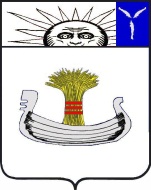 Совет Натальинского муниципального образованияБалаковского муниципального района Саратовской областиТридцать шестое заседание Совета Натальинского муниципального образования второго созываРЕШЕНИЕ От 18 ноября 2021 г. № 232О внесении изменений и дополнений в Устав Натальинского муниципального образования Балаковского муниципального района Саратовской областиНа основании Федерального закона от 6 октября 2003 года № 131-ФЗ «Об общих принципах организации местного самоуправления в Российской Федерации», Федерального закона от 21.07.2005 № 97-ФЗ «О государственной регистрации уставов муниципальных образований», Федерального закона от 11.06.2021 № 170-ФЗ «О внесении изменений в отдельные законодательные акты Российской Федерации в связи с принятием Федерального закона «О государственном контроле (надзоре) и муниципальном контроле в Российской Федерации», Федерального закона от 01.07.2021 № 289-ФЗ «О внесении изменений в статью 28 Федерального закона «Об общих принципах организации местного самоуправления в Российской Федерации», Закон Саратовской области от 29.09.2021 г. № 94-ЗСО «О внесении изменений в статью 1 Закона Саратовской области «О вопросах местного значения сельских поселений Саратовской области» Уставом Натальинского муниципального образования Балаковского  муниципального района Саратовской области,  Совет Натальинского муниципального образованияРЕШИЛ:1. Внести в Устав Натальинского муниципального образования Балаковского муниципального района Саратовской области, принятый решением Совета Натальинского муниципального образования от 19 ноября 2013 г. № 42 (далее – Устав) следующие изменения:1.1 Пункт 9 части 1 статьи 3 изложить в следующей редакции:«9) утверждение правил благоустройства территории поселения, осуществление муниципального контроля в сфере благоустройства, предметом которого является соблюдение правил благоустройства территории поселения, требований к обеспечению доступности для инвалидов объектов социальной, инженерной и транспортной инфраструктур и предоставляемых услуг, организация благоустройства территории поселения в соответствии с указанными правилами»;1.2. Пункт 19 части 1 статьи 3  - признать утратившим силу;       1.3. Часть 1 статьи 3 дополнить пунктом 24 следующего содержания:24) дорожная деятельность в отношении автомобильных дорог местного значения в границах населенных пунктов поселения и обеспечение безопасности дорожного движения на них, включая создание и обеспечение функционирования парковок (парковочных мест), осуществление муниципального контроля  на автомобильном транспорте и в дорожном хозяйстве в границах населенных пунктов поселения, организация дорожного движения, а также осуществление иных полномочий в области использования автомобильных дорог и осуществления дорожной деятельности в соответствии с законодательством Российской Федерации.1.4. Часть 2 статьи 4 изложить в следующей редакции:«2. Организация и осуществление видов муниципального контроля регулируются Федеральным законом от 31.07.2020 года № 248-ФЗ                     «О государственном контроле (надзоре) и муниципальном контроле в Российской Федерации»;1.5. Часть 5 статьи 12 изложить в следующей редакции:«5. Порядок организации и проведения публичных слушаний определяется нормативными правовыми актами Совета Натальинского муниципального образования и должен предусматривать заблаговременное оповещение жителей Натальинского муниципального образования о времени и месте проведения публичных слушаний, заблаговременное ознакомление с проектом муниципального правового акта, в том числе посредством его размещения на официальном сайте органа местного самоуправления в информационно-телекоммуникационной сети «Интернет» или в случае, если орган местного самоуправления не имеет возможности размещать информацию о своей деятельности в информационно-телекоммуникационной сети «Интернет», на официальном сайте Правительства Саратовской области или муниципального образования с учетом положений Федерального закона от 09.02.2009 № 8-ФЗ «Об обеспечении доступа к информации о деятельности государственных органов и органов местного самоуправления» (далее в настоящей статье - официальный сайт), возможность представления жителями Натальинского муниципального образования  своих замечаний и предложений по вынесенному на обсуждение проекту муниципального правового акта, в том числе посредством официального сайта, другие меры, обеспечивающие участие в публичных слушаниях жителей Натальинского муниципального образования, опубликование (обнародование) результатов публичных слушаний, включая мотивированное обоснование принятых решений, в том числе посредством их размещения на официальном сайте».2. Направить настоящее решение на государственную регистрацию в Управление Министерства юстиции Российской Федерации по Саратовской области.3. Настоящее решение вступает в силу с момента официального обнародования (опубликования) после его государственной регистрации. Пункты 1.2., 1.3. вступают в силу с 1 января 2022 года и применяются к правоотношениям, возникающим при составлении  и исполнении соответствующих бюджетов, начиная с бюджетов на 2022 год и на плановый период 2023 и 2024 годов. И. о. Главы Натальинскогомуниципального образования 				                  А.А. Портнов